CRM системаКлассификация клиентов по папкам : физические лица и юридические лицаФиз лица –по офисам      (подразделении) В каждом   направления деятельности:  обучение иностранным языкам, корпоративное обучение,  обучение за рубежом, Клуб Литл Бен, Кембриджские Экзамены  и т.д. (классификатор по направлениям деятельности )Каждое направление деятельности распределяется на – папки:  Потенциальные (клиенты которые обратились за консультацией, но не заключили договора), Клиенты (все обратившиеся и заключившие договора), Выбывшие (все клиенты, которые расторгнул договора или имеющие дебиторскую задолженность более 1 недели), Приостановленные (все клиенты болеющие и имеющие  (Приостановленные - В случае неоплаты заказчика или обучающего за обучение в течении 6 рабочих дней, программа автоматически в 6 рабочий день текущего месяца переводит обучающегося в статус – приостановленный (выделяет желтым цветом в классном журнале), предоставляет менеджеру автоматически печатную форму о не допуске до занятия в связи с отсутствием оплаты за обучение и автоматически переносить данного студента из папки Клиенты в папку Приостановленные -  отстраняется от обучения до полной оплаты долга .При оплате Обучающимся или Заказчиком долга – программа автоматически его переносит в папку Клиенты и снимает все отметки. Если клиент в течении 30 календарных дней не произвел оплаты, то клиента программа автоматически переносит в папку Выбывшие.  Если Обучающийся не был на 2-х занятиях подряд и у него нет оплаты, то программа автоматически переносит его в папку – Приостановленные до момента его выхода из больничного по факту отметки менеджером. ).Если менеджеру сообщили, что  клиент болен и прейдет  на примерную дату, то менеджер в классном журнале делает пометку  о  болезни (Б нет справки) на период до выхода, обучающегося путем ввода данных во всплывающем окне то после подтверждения введенных данных программа автоматически проставляет в классном журнале  аббревиатуру  - НП (не уважительная причина), то программа автоматически переносит его в папку – Приостановленные до момента его выхода из больничного и предоставления справки, после чего менеджер должен внести корректировку в даты по факту уважительной причины на основании справки, тогда программа  автоматически меняет аббревиатуру  НП меняется на аббревиатуру Б –(УП)  по факту подтверждения  менеджером. ).Если обязательная информация не введена менеджером (ниже перечислено не введена), то  менеджер не может закрыть окно и и на весь экран выскакивает сообщение о необходимости выполнения своих должностных обязанностей  и ввода данных –(тут же автоматически отсылается письмо-уведомление  о нарушении на е-майл: zam@bigben-irk.ru )Форма должна быть удобной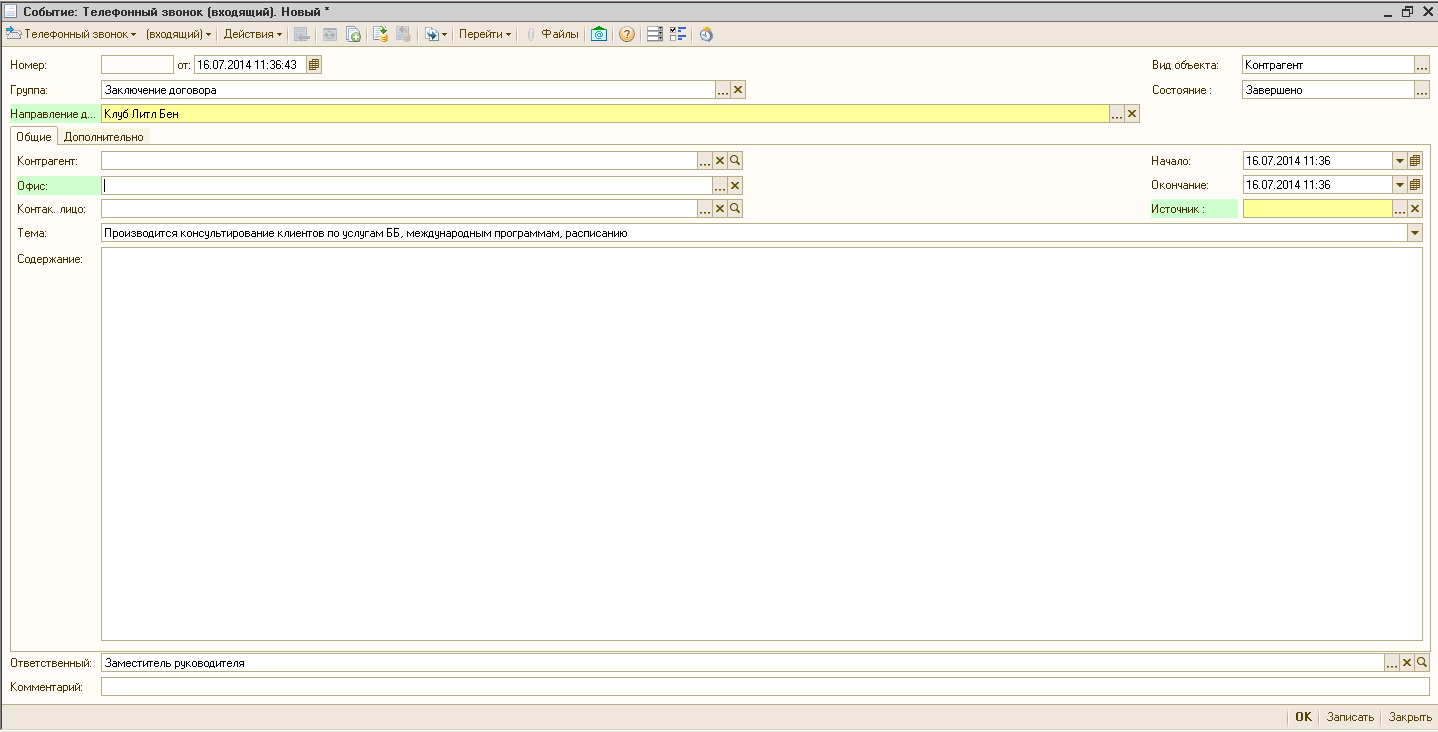 В форме приема заявки необходимо вверху добавить отметку (телефонный звонок, е-майл сообщение , обращение с сайта, приход в офис) с возможностью ставить галочку и отметку.Телефон клиента если есть высвечивается, если нет – нужно ввести (обязательное для заполнения поле)Необходимо сделать следующие доработки:Вводит  менеджер:  отметка о событии (тел звонок, е-майл, визит в офис),  источник информации, направление деятельности,  , , группа (переименовать  цель клиента – 1) заключение договора, 2) расторжение договора, 3)консультация, 4)пропуск занятия  5)запись дополнительные занятия пропущенные по уважительной причине (Запись на доп/ занятие)–необходимо отмечать галочками.),  ФИО обратившегося клиентаЕсли ФИО клиента обратившегося нет в базе, программа его автоматически определяет его, как Потенциальный клиент При наличии отметки менеджером  (постановка галочки в блоке цели клиента  и после ввода ФИО обучающегося  - менеджеру предоставляется возможность  работать  в сплывающих окнах (только в одном):1) заключение договора – всплывающее окно автоматически открывается карточка клиента для заключения договора (клиент автоматически попадает в папку Клиенты ), 2) расторжение договора - программа просит менеджера указать причину расторжения договора из выплывающего списка (в классификатора причин расторжения договоров нет )(после указания причины, клиент автоматически переносится в папку Выбывшие клиенты). Если клиент вновь обратится в центр за консультацией, то его учетная запись автоматически переносится в папку Потенциальные клиенты. Если клиент обратится в центр и с целью заключить договор,  то программа автоматически его перемещает в папку Клиенты.3) Консультация – всплывающее окно предоставляется поле для ввода данных с учетом направления о интересующих вопросах ( клиент автоматически относится в папку Потенциальные  клиенты). Работа с потенциальными клиентами  -с выводом информации по направлениям деятельности ФИО Потенциального клиента, Телефон, описание информации –вопроса потенциального клиента Необходимо выводить информацию ( в табличной форме) о записи клиентов в качестве потенциальных – ИСПЛОЛЬЗУЕМ ФОРМУ ДЛЯ ВВОДА ДАННЫХ ДЛЯ договоров, но без возможности заключения договора (для того чтобы клиент заключил договор необходимо его еще раз вест в СРМ систему и выбрать соответствующую вкладку).4) пропуск занятия –вплывающее окно, -  выходит классный журнал группы, где учится клиент и менеджер устанавливает там  отметки о пропуске (по умолчанию без уважительной причины (после того как клиент предоставит документы (менеджер сделает отметку о уважительной или неуважительной причине с указанием самой причины и номера подтверждающего документа)5) запись дополнительные занятия пропущенные по уважительной причине (Запись на доп/ занятие)- вплывающее окно выходит классный журнал группы, где учится клиент и менеджер устанавливает там  отметку о записи  на дополнительное занятие в субботу  с указанием времени после предоставления студентом документа подтверждающего уважительную причину пропуска  и после того как менеджер сделает отметку о уважительной или неуважительной причине с указанием самой причины и номера подтверждающего документа). Примерная форма журнала записи на дополнительные занятия_Запись на дополнительные занятия в настройках: офис, ФИО менеджера, Дата и  ФИО Дежурного преподавателя 1 смены 2 сменыВ группе может быть не более 5 –ти человек  Данный список должен быть распечатанАвтоматически должно заполняться – наименование офиса, дата время начала и завершения, номер и ответственный за введенную информацию.Карточка клиентаКарточка контрагента (схематично, какие надо заполнять поля)Необходимо также доработать: Классификаторы курсов и возможность назначать новую стоимость и посмотреть текущую стоимость, ввести дату начала курса и завершения (по умолчанию 1 сентября по 15 июня)Расходник  для выплаты з/платы и выдачи денежных средств сотрудникам с выбором статьи денежных средств Реализация ставится автоматически каждый последний рабочий день текущего месяца за следующий месяц.При пропуске занятий  по уважительной причине производится выдача дополнительных уроков из расчета  1 занятие 20 минутам. (менеджер ставит пометку о уважительной причине, то в течении 1 календарного месяца с момента прикрепления справки указания менеджером о уважительной причине клиент должен получить дополнительные занятия, в противном случае они аннулируются)Классный журналВозможность выбора периода  классного журналаНазвание курса __________________курс /офис/№ группы/годФИО преподавателя_____________________________Группа  № _______________Дата начала занятий  группыДата окончания занятийгруппыРасписание занятий   Пн  Вт 12-00 16-00 –Совсем забыл- ведь это очень важно так как группы приходят по своему расписанию и это признак необходимо вносить ------------В журнале необходимо сделать функцию возможности формирования 1-й и множества групп с распределением по курсам, группам, преподавателям, классификации клиентов , людей пропустивших по уважительной и неуважительной причине, офисы, на дату и т.д.Потенциальные (клиенты которые обратились за консультацией, но не заключили договора), Клиенты (все обратившиеся и заключившие договора), Выбывшие (все клиенты, которые расторгнул договора или имеющие дебиторскую задолженность более 1 недели), Приостановленные (все клиенты болеющие и имеющие  (Приостановленные - В случае неоплаты заказчика или обучающего за обучение в течении 6 рабочих дней, программа автоматически в 6 рабочий день текущего месяца переводит обучающегося в статус – приостановленный (выделяет желтым цветом в классном журнале), предоставляет менеджеру автоматически печатную форму о не допуске до занятия в связи с отсутствием оплаты за обучение и автоматически переносить данного студента из папки Клиенты в папку Приостановленные -  отстраняется от обучения до полной оплаты долга .При оплате Обучающимся или Заказчиком долга – программа автоматически его переносит в папку Клиенты и снимает все отметки. Если клиент в течении 30 календарных дней не произвел оплаты, то клиента программа автоматически переносит в папку Выбывшие.  Если Обучающийся не был на 2-х занятиях подряд и у него нет оплаты, то программа автоматически переносит его в папку – Приостановленные до момента его выхода из больничного по факту отметки менеджером. ).Если менеджеру сообщили, что  клиент болен и прейдет  на примерную дату, то менеджер в классном журнале делает пометку  о  болезни (Б нет справки) на период до выхода, обучающегося путем ввода данных во всплывающем окне то после подтверждения введенных данных программа автоматически проставляет в классном журнале  аббревиатуру  - НП (не уважительная причина), то программа автоматически переносит его в папку – Приостановленные до момента его выхода из больничного и предоставления справки, после чего менеджер должен внести корректировку в даты по факту уважительной причины на основании справки, тогда программа  автоматически меняет аббревиатуру  НП меняется на аббревиатуру Б –(УП)  по факту подтверждения  менеджером. ).Блок учета рабочего времени.Привязываем к списку сотрудников (классификатор физ. лица)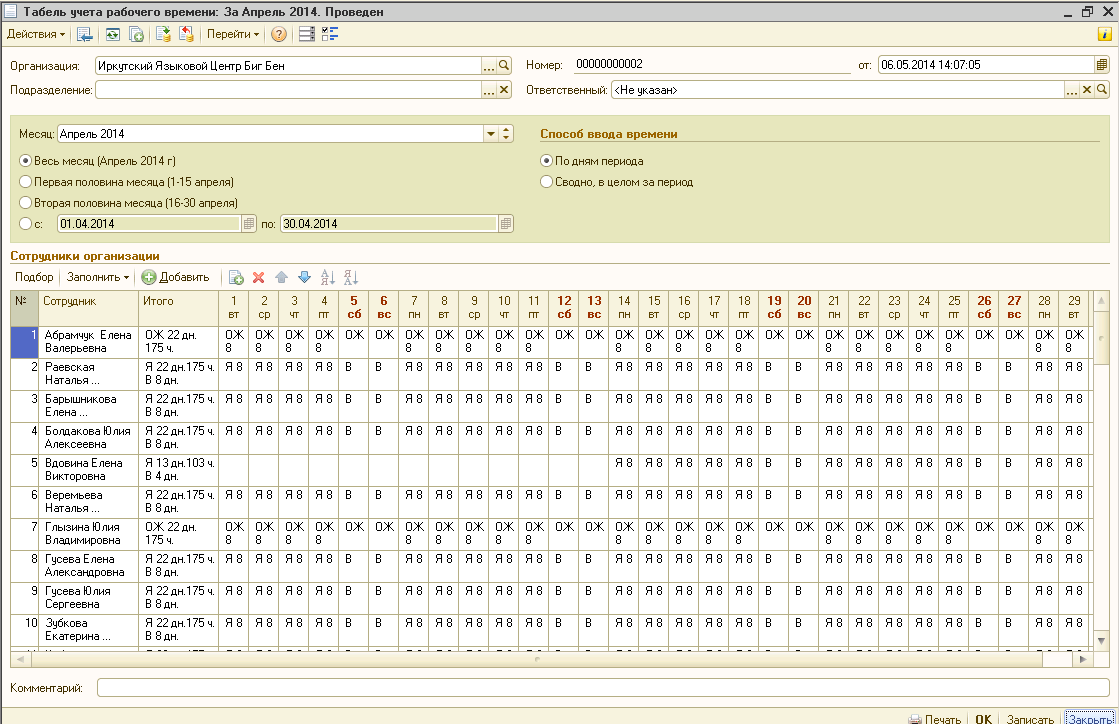 На каждого сотрудника необходимо сделать ручной ввод времени прихода и ухода, с возможностью корректировки прошедшего периода .Таблица списочного состава должна формироваться автоматически и строится с учетом распределений по отделам. В форме ввода данных о сотруднеке необходимо предусмотреть кнопку учета его в табеле рабочего времени или нет Распределение по отделам и по Организациями – блок сотрудников –для ведения учета рабочего времени.(ведет табель менеджер по персоналу)1. Блок Планирования результатов деятельности по направлениям и поднаправлениям (программам международным и названиям кембриджских экзаменов)Вводим возможность введения плана – по месяцам, кол-во заключенных и оплаченных договоров – Направление деятельности – обучение иностранным языкам, Летний лагерь Сити Кемп, Международный отдел, Корпоративное обучение, Клуб Литл Бен и т.д.   И под направления деятельностейВозможность выбора плана для определенного офиса, или офисов,  в денежном эквиваленте, либо в количестве  (оплаченные договора), либо количество проданных недель , наименование городов (кембриджские экзамены)План по оплаченным договорам, шт на все периоды 2. Отчеты по направлениям деятельности Данные по набору на дату ,  или за период  с распределением по офисамНаправление деятельности: Обучение иностранным языкам                                   Дата или период_____________________Для каждого офиса необходимо просматривать данные в разрезе наименований курса, названия групп, ФИО преподавателя, ФИО обучающегося и возможностью перехода в классный журнал.Отчет - Корпоративные клиентыОтчет формируется на дату  и за периодОтчет и форма для ввода данных       -     №1  - Кембриджские экзаменыНа дату, за период, выбор сессий, зимняя и летняя Текущая сессия –Лето 2014  нВозможность выбора города, где проводится сессия : Братск, Иркутск, ФИО преподавателя, ФИО обучающегося (переход в классный журнал), офис, и т.д.Также при наведении на ФИО обучающегося необходимо предоставить возможность ввода данных по результатам сданной сессии в разрезе :  Чтение, чтение и письмо, письмо, грамматика, аудирование. – при наведении курсора и 2 клика правой кнопкой мыши на ФИО обучающегося, активируется всплывающее окно в котором можно ввести данные по результатам Кембриджского экзамена (указывается проценты% выполнения заданий), № сертификата (и эти данные отображаются и в классном журнале).Отчет № 2--Все сессии – возможность выбора только Лето и/или зиму Возможность выбора города, где проводится сессия : Братск, Иркутск, ФИО преподавателя, ФИО обучающегося (переход в классный журнал), офис, и т.дКлассификатор кембриджских экзаменов и даты сдачи Возможность формирования с распределением по городам  города, где проводится сессия : Братск, Иркутск, и т..(по учащимся Биг Бен) Возможность просмотра ФИО обучающегося, наименование офиса, ФИО преподавателя Отчет  - Клуб Литл БенДанные по набору на дату ,  или за период  с распределением по офисамНаправление деятельности: Обучение иностранным языкам                                   Дата или период_____________________Для каждого офиса необходимо просматривать данные в разрезе наименований курса, названия групп, ФИО преподавателя, ФИО обучающегося и возможностью перехода в классный журнал.Отчет и форма для ввода данных   -- Международная деятельностьНа дату и за период возможность выбора поднаправления международной деятельностиНомер договора КУ состоит из: Номер п/п – из первого столбцаПризнака города (Иркутск- И, Якутск - Я, Шелехов – Ш, Братск - Б и т.д.); Аббревиатуры курса или программы обучения за рубежом (Поднаправление EF13-16  Поднаправление EF16-24 – Поднаправление EF 25+  Поднаправление EF Предуниверситетская подготовка Поднаправление EF Академическая программа Поднаправление EF Языковой год, W&Т,  Поднаправление Программы от Биг Бен, )Дата заключения договора – 25.06.142. Данные по операционному дню или за период__________В таблице отражаются все использованные статьи движения денежных средств  укрупненные и с с возможностью просмотреть и распечатать детализациюНачало операционного дня в 7-00 и завершение операционного дня в 00-00 после этого времени невозможно ввести или откорректировать данные за прошедшие периоды и день (ТОЛЬКО  Старший менеджер может это сделать )3. Маркетинговый отчет  - формируется на дату и за период, необходимо сделать возможность прокрутки по дням всех данных за период для просмотра динамики измененияВремяНаименование офисаНаименование офисаВремяФИО СТУДЕНТАНазвание группы1 смена1 смена1 смена9-40дошкольники10-20школьники11-00подростки11-40взрослые2 смена2 смена2 смена13-00дошкольники13-40школьники14-20подростки15-00взрослые15-40дошкольникиКарточка контрагентаКарточка контрагентаКарточка контрагентаКарточка контрагентаКарточка контрагентаКарточка контрагентаНАПРАВЛЕНИЕ: Обучение иностранным языкам –физические лица  - дебиторка распределяется на студентаНАПРАВЛЕНИЕ: Обучение иностранным языкам –физические лица  - дебиторка распределяется на студентаНАПРАВЛЕНИЕ: Обучение иностранным языкам –физические лица  - дебиторка распределяется на студентаНАПРАВЛЕНИЕ: Обучение иностранным языкам –физические лица  - дебиторка распределяется на студентаНАПРАВЛЕНИЕ: Обучение иностранным языкам –физические лица  - дебиторка распределяется на студентаНАПРАВЛЕНИЕ: Обучение иностранным языкам –физические лица  - дебиторка распределяется на студентаДанные ОбучающегосяФИО студента, Дата рожденияМобильный телефонЕ-майл Факт адресПаспортные данные Место работы Должность (добавить окно для постановки галочки – что Обучающийся является Заказчиком )ФИО студента, Дата рожденияМобильный телефонЕ-майл Факт адресПаспортные данные Место работы Должность (добавить окно для постановки галочки – что Обучающийся является Заказчиком )ФИО студента, Дата рожденияМобильный телефонЕ-майл Факт адресПаспортные данные Место работы Должность (добавить окно для постановки галочки – что Обучающийся является Заказчиком )ФИО студента, Дата рожденияМобильный телефонЕ-майл Факт адресПаспортные данные Место работы Должность (добавить окно для постановки галочки – что Обучающийся является Заказчиком )ФИО студента, Дата рожденияМобильный телефонЕ-майл Факт адресПаспортные данные Место работы Должность (добавить окно для постановки галочки – что Обучающийся является Заказчиком )ФИО студента, Дата рожденияМобильный телефонЕ-майл Факт адресПаспортные данные Место работы Должность (добавить окно для постановки галочки – что Обучающийся является Заказчиком )Данные Заказчика (физ лицо или организацияДля Физ лица ФИО Паспортные данные Место работы Должность Мобильный телефонДополнительный телефонФакт адресДля Физ лица ФИО Паспортные данные Место работы Должность Мобильный телефонДополнительный телефонФакт адресДля Физ лица ФИО Паспортные данные Место работы Должность Мобильный телефонДополнительный телефонФакт адресДля Физ лица ФИО Паспортные данные Место работы Должность Мобильный телефонДополнительный телефонФакт адресДля Физ лица ФИО Паспортные данные Место работы Должность Мобильный телефонДополнительный телефонФакт адресДля Физ лица ФИО Паспортные данные Место работы Должность Мобильный телефонДополнительный телефонФакт адресДанные Заказчика (физ лицо или организацияДля Юр. Лиц Карточка для Юридического лица –Для Юр. Лиц Карточка для Юридического лица –Для Юр. Лиц Карточка для Юридического лица –Для Юр. Лиц Карточка для Юридического лица –Для Юр. Лиц Карточка для Юридического лица –Для Юр. Лиц Карточка для Юридического лица –ВИД ДОГОВОРА - Выбор вкладки направления деятельности  ВИД ДОГОВОРА - Выбор вкладки направления деятельности  ВИД ДОГОВОРА - Выбор вкладки направления деятельности  ВИД ДОГОВОРА - Выбор вкладки направления деятельности  ВИД ДОГОВОРА - Выбор вкладки направления деятельности  ВИД ДОГОВОРА - Выбор вкладки направления деятельности  1 обучение иностранным языкам1 обучение иностранным языкам2 корпоративное обучение3 обучение за рубежом4 Кембриджские Экзамены5 Клуб Литл Бен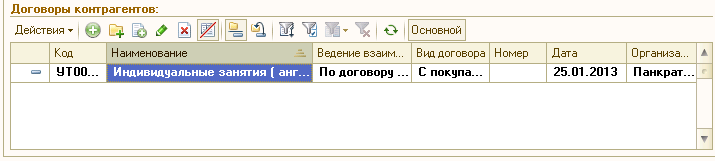 Курс обученияДата начала обучения –ручной вводДата окончания обучения – с учетом длительности курса Выбор вида скидки  Скидка % - указать за что скидка (Печать договораОтсрочка платежа (относится к долгу и является его формой) (выбор галочкой)  предоставляется клиенту рассрочка по оплате: __________  до _________(указывается конкретная дата) на сумму _____(рассчитывается автоматически программой исходя из долга клиента по данному направлению). Также прикрепляется скан документа с визой руководителя о разрешении  предоставления рассрочкиКурс обученияДата начала обучения –ручной вводДата окончания обучения – с учетом длительности курса Выбор вида скидки  Скидка % - указать за что скидка (Печать договораОтсрочка платежа (относится к долгу и является его формой) (выбор галочкой)  предоставляется клиенту рассрочка по оплате: __________  до _________(указывается конкретная дата) на сумму _____(рассчитывается автоматически программой исходя из долга клиента по данному направлению). Также прикрепляется скан документа с визой руководителя о разрешении  предоставления рассрочкиКурс обученияДата начала обученияДата окончания обученияСкидка % Печать договорас возможностью вывода акта выполненных работ, счета.Отсрочка платежа (относится к долгу и является его формой) (выбор галочкой)  предоставляется клиенту рассрочка по оплате: __________  до _________(указывается конкретная дата) на сумму _____(рассчитывается автоматически программой исходя из долга клиента по данному направлению). Также прикрепляется скан документа с визой руководителя о разрешении  предоставления рассрочки (гарантийное письмо)Программа обучения за рубежом  (для каждой поднаправления  свой набор условий –договор и прочее)1 Блан заказа (печать заполненного или пустого бланка3 Договор на КУ4 Счет с перечнем услуг (дата начала и окончания обучения)5 3-х сторонний договор Договор ББ6  Дата получения визы или отказ от визы7  дата вылета и прилетаПоднаправление EF13-16  Поднаправление EF16-24 – Поднаправление EF 25+  Поднаправление EF Предуниверситетская подготовка Поднаправление EF Академическая программа Поднаправление EF Языковой год, W&Т,  Поднаправление Программы от Биг Бен –их может быть много, )(необходим справочник поднаправлений по международной деятельности)Наименование экзаменаСессия (зима 2014/лето 2015) (классификатор экзаменов на летнюю и зимнюю сессию)Регистрационная форма Кандидата на квалификационное тестированиеУказывается набор за что платит студент: претест, регистрация , поздняя регистрация, тестирование (мульти выбор) Рассрочка платежа (относится к долгу и является его формой) (выбор галочкой)  предоставляется клиенту рассрочка по оплате: 1. Регистрации, 2. поздней регистрации, 3. Экзамен   до _________(указывается конкретная дата) на сумму _____(рассчитывается автоматически программой исходя из классификатора кембриджских экзаменов)Печать договора(справочник  -по стоимости и датам проведения регистрации, поздней регистрации , экзамена.)Курс обученияДата начала обученияДата окончания обученияСкидка % Печать договораОтсрочка платежа (относится к долгу и является его формой) (выбор галочкой)  предоставляется клиенту рассрочка по оплате: __________  до _________(указывается конкретная дата) на сумму _____(рассчитывается автоматически программой исходя из долга клиента по данному направлению). Также прикрепляется скан документа с визой руководителя о разрешении  предоставления рассрочкиМесяцмаймаймаймайСредний баллОбщее Кол-во пропусков занятий Дополнительные занятия (возможность записи клиента на дополнительные занятия на основе его уважительного пропуска)Кембриджские ЭкзаменыКембриджские ЭкзаменыКембриджские ЭкзаменыВнутренний контроль знанийВнутренний контроль знанийВнутренний контроль знанийВнутренний контроль знанийМесяцмаймаймаймайСредний баллОбщее Кол-во пропусков занятий Дополнительные занятия (возможность записи клиента на дополнительные занятия на основе его уважительного пропуска)Название Кембриджского экзаменаЗимняя сессия2013- возможность распечатать инклоуже- но нам необходимо продумать как можно вводить ФИО студента на Английском для печати инклоужеЛетняя Сессия2013Зимняя сессия2014Летняя Сессия2014       ЧислоСписок учащихсяЗадолженность по оплате на текущую дату21 При нажатии правой кнопки мыши- менеджер может указать виды срезов знаний (классификатора нет) на определенную дату:  перевод текста, промежуточные тестирование, диктант, Зимняя сессия (указание периода),  Летняя сессия (указание периода) (единая для всех групп срез знаний- говорении%, письмо%, чтение% и аудирование%, 222324Выставляется оценка (справочник оценок) изходя из выбора 9 параметров От 1 до 5 баллы  и + weak, bordealine, good, excellent.Иванов Иван Иванович- При нажатии на ФИО открывается карточка студента с указанием ьтелефонов, адреса, ФИО родителей, долг, возможность отправить е-майлн Н –по умолчанию без уважительной причины, после предоставления справки менеджер может изменить причину пропуска на уважительную путем клика правой кнопки мыши и выбора из раскрывающегося списка (уважительная и неуважительная причина) при выборе уважительной причины –прилагается скан справки и выбирается уточнение причины).5  необходим классификатор оценок4Выбор сданных нормативов (необходим справочник) и + возможность ввода текста ) Чтение, чтение и письмо, письмо, грамматика, аудирование %Говорение%Иванов Иван Иванович- При нажатии на ФИО открывается карточка студента с указанием ьтелефонов, адреса, ФИО родителей, долг, возможность отправить е-майлн Н –по умолчанию без уважительной причины, после предоставления справки менеджер может изменить причину пропуска на уважительную путем клика правой кнопки мыши и выбора из раскрывающегося списка (уважительная и неуважительная причина) при выборе уважительной причины –прилагается скан справки и выбирается уточнение причины).5  необходим классификатор оценок4Письмо%Письмо%Иванов Иван Иванович- При нажатии на ФИО открывается карточка студента с указанием ьтелефонов, адреса, ФИО родителей, долг, возможность отправить е-майлн Н –по умолчанию без уважительной причины, после предоставления справки менеджер может изменить причину пропуска на уважительную путем клика правой кнопки мыши и выбора из раскрывающегося списка (уважительная и неуважительная причина) при выборе уважительной причины –прилагается скан справки и выбирается уточнение причины).5  необходим классификатор оценок4Чтение%Чтение%Иванов Иван Иванович- При нажатии на ФИО открывается карточка студента с указанием ьтелефонов, адреса, ФИО родителей, долг, возможность отправить е-майлн Н –по умолчанию без уважительной причины, после предоставления справки менеджер может изменить причину пропуска на уважительную путем клика правой кнопки мыши и выбора из раскрывающегося списка (уважительная и неуважительная причина) при выборе уважительной причины –прилагается скан справки и выбирается уточнение причины).5  необходим классификатор оценок4Аудирование%Необходимо сделать возможность добавления разных срезов данных через классификаторАудирование%Необходимо сделать возможность добавления разных срезов данных через классификаторИванов Иван Иванович- При нажатии на ФИО открывается карточка студента с указанием ьтелефонов, адреса, ФИО родителей, долг, возможность отправить е-майлн Н –по умолчанию без уважительной причины, после предоставления справки менеджер может изменить причину пропуска на уважительную путем клика правой кнопки мыши и выбора из раскрывающегося списка (уважительная и неуважительная причина) при выборе уважительной причины –прилагается скан справки и выбирается уточнение причины).5  необходим классификатор оценок4Средний баллСредний баллНаправление деятельности /Наименование офиса201420142014201420142014Направление деятельности /Наименование офисаПлан январьОткл., %(выделение красным отрицательных значений) округление до сотыхФакт январьПлан февральОткл., %(выделение красным отрицательных значений)Факт февральОбучение иностранным языкам13651426бул. Рябикова, ТЦ "Ручей”195195195195г. Шелехов, 2 кв., дом 18А, офис 30380808080ул.Терешковой, 21/4303030302 Иркутск, ул Новаторов, 1/1140140140140ул. Лермонтова, 78, оф. 301Б600600600600НЛО, ул. Розы Люксембург, 215, оф. 505205205205205ул. Урицкого, 8, оф. 407125125125125Корпоративное обучение45000Лермонтово45000Международное обучение, недель2EF 13-162EF 16-243ИТОГО:1375137513751375Наименование офисаПлан по оплаченным договорам, штОплаченные договора Оплаченные договора Выполнение плана по оплаченным договорам, %Долг по оплатеДолг по оплатеЗаключенные договора, шт по умолчанию с начала месяца на текущую дату, при выборе периода за весь период)Кол-во Заключенных и оплаченных новых договоров , шт (по умолчанию с начала месяца на текущую дату, при выборе периода за весь период)Кол-во Заключенных и оплаченных новых договоров , шт (по умолчанию с начала месяца на текущую дату, при выборе периода за весь период)Среднее кол-во учащихся, ед. (на дату с начала периода обучения и за период)Наименование офисаПлан по оплаченным договорам, штОплаченные договора Оплаченные договора Выполнение плана по оплаченным договорам, %Долг по оплатеДолг по оплатеЗаключенные договора, шт по умолчанию с начала месяца на текущую дату, при выборе периода за весь период)Кол-во Заключенных и оплаченных новых договоров , шт (по умолчанию с начала месяца на текущую дату, при выборе периода за весь период)Кол-во Заключенных и оплаченных новых договоров , шт (по умолчанию с начала месяца на текущую дату, при выборе периода за весь период)Кол-во Расторгнутых договоров, шт(по умолчанию с начала месяца на текущую дату, при выборе периода за весь период)Кол-во Расторгнутых договоров, шт(по умолчанию с начала месяца на текущую дату, при выборе периода за весь период)Пропущено занятий от 1 и более Среднее кол-во учащихся, ед. (на дату с начала периода обучения и за период)Наименование офисаПлан по оплаченным договорам, штКол-во, штСумма, руб.Выполнение плана по оплаченным договорам, %Кол-во, штСумма, руб.Заключенные договора, шт по умолчанию с начала месяца на текущую дату, при выборе периода за весь период)Кол-во Заключенных и оплаченных новых договоров , шт (по умолчанию с начала месяца на текущую дату, при выборе периода за весь период)Кол-во Заключенных и оплаченных новых договоров , шт (по умолчанию с начала месяца на текущую дату, при выборе периода за весь период)Кол-во Расторгнутых договоров, шт(по умолчанию с начала месяца на текущую дату, при выборе периода за весь период)Кол-во Расторгнутых договоров, шт(по умолчанию с начала месяца на текущую дату, при выборе периода за весь период)Пропущено занятий от 1 и более Среднее кол-во учащихся, ед. (на дату с начала периода обучения и за период)123456789991011бул. Рябикова, ТЦ "Ручей”1951391000071,282816900002192 г. Шелехов, 2 кв., дом 18А, офис 30380652000081,2516822222186 ул.Терешковой, 21/430186500060,007250000033 2 Иркутск, ул Новаторов, 1/114010387000073,57911200000126 ул. Лермонтова, 78, оф. 301Б600395250065,8310149600000551 НЛО, ул. Розы Люксембург, 215, оф. 5052051616880178,541417500000195 ул. Урицкого, 8, оф. 4071259065645472,002011000000121 ИТОГО:1375971945411170,621951169222231 304№ п/пНаименование компанииНазвание курсаКол-во человек в группе, чел Контактные данные ФИО преподавателя и контактные данныеРасписание занятийдоговор №Дата заключения и окончания обучения (договор действителен на период обучения)годгодгодгодгодгодгодгодДолг, рублейСтоимость услуги по договору№ п/пНаименование компанииНазвание курсаКол-во человек в группе, чел Контактные данные ФИО преподавателя и контактные данныеРасписание занятийдоговор №Дата заключения и окончания обучения (договор действителен на период обучения)февральмартапрянварьфевральмартапрельмайДолг, рублейСтоимость услуги по договору1Сивоплясова У.С. вт, чт 17.30-18.50№ 03-510 от 26.03.201230.06.2013 -30,12,1691691611141145011411451145153 6802№ 03-510 от 26.03.201230.06.2013 -30,12,169169160114114ФАКТ оплаты, рублейФАКТ оплаты, рублейФАКТ оплаты, рублейФАКТ оплаты, рублейФАКТ оплаты, рублейФАКТ оплаты, рублейФАКТ оплаты, рублейФАКТ оплаты, рублейФАКТ оплаты, рублей365453022 2685026826852685517205Откл., % (факт/план*100)  Округление до сотыхОткл., % (факт/план*100)  Округление до сотыхОткл., % (факт/план*100)  Округление до сотыхОткл., % (факт/план*100)  Округление до сотыхОткл., % (факт/план*100)  Округление до сотыхОткл., % (факт/план*100)  Округление до сотыхОткл., % (факт/план*100)  Округление до сотыхОткл., % (факт/план*100)  Округление до сотыхОткл., % (факт/план*100)  Округление до сотых81,11%План по доходности, рублейПлан по доходности, рублейПлан по доходности, рублейПлан по доходности, рублейПлан по доходности, рублейПлан по доходности, рублейПлан по доходности, рублейПлан по доходности, рублейПлан по доходности, рублей45055059001000011012001300140000Место проведения ТестированияНаименование экзаменаПлан по оплаченным договорам, штВыполнение плана ,%Летняя сессия 2014Летняя сессия 2014Летняя сессия 2014Летняя сессия 2014Летняя сессия 2014Летняя сессия 2014Летняя сессия 2014Летняя сессия 2014Летняя сессия 2014Летняя сессия 2014Летняя сессия 2014Летняя сессия 2014Летняя сессия 2014Летняя сессия 2014Летняя сессия 2014Летняя сессия 2014Место проведения ТестированияНаименование экзаменаПлан по оплаченным договорам, штВыполнение плана ,%ПретестПретестПретестПретестРегистрацияРегистрацияРегистрацияПоздняя регистрация*Поздняя регистрация*Поздняя регистрация*Тестирование**Тестирование**Тестирование**ИтогоИтогоИтогоИтогоИтогоМесто проведения ТестированияНаименование экзаменаПлан по оплаченным договорам, штВыполнение плана ,%Кол-во, штОплата, руб.Оплата, руб.Долг, руб.Кол-во, штОплата, руб.Долг, руб.Кол-во, штОплата, руб.Долг, рубКол-во, штОплата, руб.Долг, рубКол-во, штОплата, руб.Скидка, рубДолг, рубРассрочка платежа,(Долг), руб1234566789101112131415161718192021г.ИркутскYLEг.ИркутскКЕТг.ИркутскРЕТ г.ИркутскFCEг.ИркутскFCE на компьютерег.ИркутскСАЕг.ИркутскСАЕ на компьютерег.ИркутскТКТ 1/2/3 на компьютереМесто проведения ТестированияНаименование экзаменаПлан по оплаченным договорам за все периоды, штВыполнение плана ,%Зима 2013Зима 2013Зима 2013Отлк. по кол-ву заключенных и оплаченных договоров, %Зима2014Зима2014Зима2014Зима2015Зима2015Зима2015Зима2015Откл. по кол-ву заключенных и оплаченных договоров, %Зима2016Зима2016Зима2016Место проведения ТестированияНаименование экзаменаПлан по оплаченным договорам за все периоды, штВыполнение плана ,%Зима 2013Зима 2013Зима 2013Отлк. по кол-ву заключенных и оплаченных договоров, %Зима2014Зима2014Зима2014Изменение по кол-ву заключенных и оплаченных договоров, %Изменение по кол-ву заключенных и оплаченных договоров, %Откл. по кол-ву заключенных и оплаченных договоров, %Зима2016Зима2016Зима2016Место проведения ТестированияНаименование экзаменаПлан по оплаченным договорам за все периоды, штВыполнение плана ,%Кол-во, штОплата, руб.Долг, руб.Отлк. по кол-ву заключенных и оплаченных договоров, %Кол-во, штОплата, руб.Долг, руб.Изменение по кол-ву заключенных и оплаченных договоров, %Изменение по кол-ву заключенных и оплаченных договоров, %Кол-во, штОплата, руб.Долг, рубОткл. по кол-ву заключенных и оплаченных договоров, %Кол-во, штОплата, руб.Долг, руб12345678910111213141516г.ИркутскYLEг.ИркутскКЕТг.ИркутскРЕТ г.ИркутскFCEг.ИркутскFCE на компьютерег.ИркутскСАЕг.ИркутскСАЕ на компьютерег.ИркутскТКТ 1/2/3 на компьютереМесто проведения ТестированияНаименование экзаменаПретестПретестПретестРегистрацияРегистрацияПоздняя регистрация*Поздняя регистрация*Тестирование**Тестирование**Тестирование**Место проведения ТестированияНаименование экзаменаДатаДатаСтоимость, руб.ПериодСтоимость, руб.ПериодСтоимость, руб.ДатаДатаСтоимость, рубМесто проведения ТестированияНаименование экзаменаУстная частьПисьменная частьСтоимость, руб.ПериодСтоимость, руб.ПериодСтоимость, руб.ДатаДатаСтоимость, рубг.ИркутскНаименование экзаменаУстная частьПисьменная частьСтоимость, руб.ПериодСтоимость, руб.ПериодСтоимость, руб.Устная частьПисьменная частьСтоимость, рубг.ИркутскYLE01/02-18/041200--30/05-02/06уточняется2700г.ИркутскКЕТ01/02-09/05150019/04-04/1290030/05-02/0605/063400г.ИркутскРЕТ 01/02-09/05150008/11-04/1290030/05-02/0605/063400г.ИркутскFCE01/02-25/04240025/10-05/1290030/05-02/0610/065500г.ИркутскFCE на компьютере01/02-23/052400--30/05-02/0606/065500г.ИркутскСАЕ01/02-25/04270001/11-12/1290030/05-02/0607/066100г.ИркутскСАЕ на компьютере01/02-17/052700--30/05-02/0631/056100г.ИркутскТКТ 1/2/3 на компьютере01/02-24/05700/модуль***---24/052200/модульНаименование офисаПлан по оплаченным договорам, штОплаченные договора Оплаченные договора Выполнение плана по оплаченным договорам, %Долг по оплатеДолг по оплатеЗаключенные договора, шт по умолчанию с начала месяца на текущую дату, при выборе периода за весь период)Кол-во Заключенных и оплаченных новых договоров , шт (по умолчанию с начала месяца на текущую дату, при выборе периода за весь период)Кол-во Заключенных и оплаченных новых договоров , шт (по умолчанию с начала месяца на текущую дату, при выборе периода за весь период)Среднее кол-во учащихся, ед. (на дату с начала периода обучения и за период)Наименование офисаПлан по оплаченным договорам, штОплаченные договора Оплаченные договора Выполнение плана по оплаченным договорам, %Долг по оплатеДолг по оплатеЗаключенные договора, шт по умолчанию с начала месяца на текущую дату, при выборе периода за весь период)Кол-во Заключенных и оплаченных новых договоров , шт (по умолчанию с начала месяца на текущую дату, при выборе периода за весь период)Кол-во Заключенных и оплаченных новых договоров , шт (по умолчанию с начала месяца на текущую дату, при выборе периода за весь период)Кол-во Расторгнутых договоров, шт(по умолчанию с начала месяца на текущую дату, при выборе периода за весь период)Кол-во Расторгнутых договоров, шт(по умолчанию с начала месяца на текущую дату, при выборе периода за весь период)Пропущено занятий от 1 и более Среднее кол-во учащихся, ед. (на дату с начала периода обучения и за период)Наименование офисаПлан по оплаченным договорам, штКол-во, штСумма, руб.Выполнение плана по оплаченным договорам, %Кол-во, штСумма, руб.Заключенные договора, шт по умолчанию с начала месяца на текущую дату, при выборе периода за весь период)Кол-во Заключенных и оплаченных новых договоров , шт (по умолчанию с начала месяца на текущую дату, при выборе периода за весь период)Кол-во Заключенных и оплаченных новых договоров , шт (по умолчанию с начала месяца на текущую дату, при выборе периода за весь период)Кол-во Расторгнутых договоров, шт(по умолчанию с начала месяца на текущую дату, при выборе периода за весь период)Кол-во Расторгнутых договоров, шт(по умолчанию с начала месяца на текущую дату, при выборе периода за весь период)Пропущено занятий от 1 и более Среднее кол-во учащихся, ед. (на дату с начала периода обучения и за период)123456789991011бул. Рябикова, ТЦ "Ручей”1951391000071,282816900002192 ИТОГО:1375971945411170,621951169222231 304№п/пФИО КлиентаСтрана Договора КУ №1Договора КУ №1Договора КУ №1Договор соответствующий направлению Договор соответствующий направлению Договор соответствующий направлению ДатаДатаДатаДатаКол-вонедельФИО менеджера, заключившего договор№п/пФИО КлиентаСтрана № договораДата оплатыСтоимость, рублей№ договораДата оплатыОбщая стоимость, руб.начала обученияокончания обученияполучения визы вылетаКол-вонедельФИО менеджера, заключившего договор1Иванова Иоанна Ионовна (при нажатии на ФИО можно перейти в бланк заказа контрагента)Мальта1И- EF13-25.06.1416.08.1410000RUA 78990 16.08.1416021002. 02.08.14 08.14 - 02.08.14Отказ в визе2Маркова Е.Наименование обособленного подразделенияОстаток в кассе на начало операционного дня 7-00, рублейПриход, рублейРасход, рублейОстаток на конец операционного дня до 00-00, рублейДебиторская задолженностьДебиторская задолженностьНаименование обособленного подразделенияОстаток в кассе на начало операционного дня 7-00, рублейПриход, рублейРасход, рублейОстаток на конец операционного дня до 00-00, рублейКол-во, едСумма, руб123456.16.2бул. Рябикова, ТЦ "Ручей”25102510 100ИНКАССАЦИЯ – обязательно отражается после наименования офисаДоход –отображаются все статьи ДДС по данному офису с возможностью просмотерть детализациюОбучение в группеСимонова Оля10Обучение индивидуальноКорпоративное обучениеМеждународные программы Расход отображаются все статьи ДДС по данному офису с возможностью просмотерть детализациюВозврат за обучениеМалахов Игорь10Должники- отражаются все должникиФИО Преподавателя1 если у преподавателя студенты должники из разных групп, то просто проводим перечисление групп и ФИО студентов Название группыФио Студента должника- при нажатии  на студента возможно просмотреть все данные контактные и всю информацию по студенту20Пропуски студентов более 1-го занятияФИО Преподавателя1 если у преподавателя студенты прогульщики из разных групп, то просто проводим перечисление групп и ФИО студентов Название группыФио Студента должника при нажатии  на студента возможно просмотреть все данные контактные и всю информацию по студентуг. Шелехов, 2 кв., дом 18А, офис 303ул.Терешковой, 21/42 Иркутск, ул Новаторов, 1/1ул. Лермонтова, 78, оф. 301БНЛО, ул. Розы Люксембург, 215, оф. 505ул. Урицкого, 8, оф. 407ИТОГО:25102510Направления деятельности –источники рекламы02.04.201402.04.201402.04.201402.04.201403.04.201403.04.201403.04.201403.04.201404.04.201404.04.201404.04.201404.04.2014ВсегоВсегоВсегоВсегоОтношение заключенных договоров к количеству обращений, %Отношение заключенных договоров к количеству обращений, %Отношение заключенных договоров к количеству обращений, %% кол-ва заключенных договоров с распределением по источникам информации, от общего кол-ва заключенных договоров по направлению Доход от размещения с распределением по источникам информации и формам обращения клиентаНаправления деятельности –источники рекламыЗвонокE-mailВизит в офисКол-во Заключенных договоров, штЗвонокE-mailВизит в офисКол-во Заключенных договоров, штЗвонокE-mailВизит в офисКол-во Заключенных договоров, штЗвонокE-mailВизит в офисКол-во Заключенных договоров, штЗвонокE-mailВизит в офис% кол-ва заключенных договоров с распределением по источникам информации, от общего кол-ва заключенных договоров по направлению Доход от размещения с распределением по источникам информации и формам обращения клиентаОбучение иностранным языкам55515555555551515152565%125500Сайт Биг Бен1121212ГИС1 0,254 25 Указываются источники размещения рекламы из классификатораУказываются источники размещения рекламы из классификатораУказываются источники размещения рекламы из классификатораУказываются источники размещения рекламы из классификатораУказываются источники размещения рекламы из классификатораУказываются источники размещения рекламы из классификатораУказываются источники размещения рекламы из классификатораУказываются источники размещения рекламы из классификатораУказываются источники размещения рекламы из классификатораУказываются источники размещения рекламы из классификатораУказываются источники размещения рекламы из классификатораУказываются источники размещения рекламы из классификатораУказываются источники размещения рекламы из классификатораУказываются источники размещения рекламы из классификатораУказываются источники размещения рекламы из классификатораУказываются источники размещения рекламы из классификатораУказываются источники размещения рекламы из классификатораУказываются источники размещения рекламы из классификатораУказываются источники размещения рекламы из классификатораУказываются источники размещения рекламы из классификатораУказываются источники размещения рекламы из классификатораУказываются источники размещения рекламы из классификатораУказываются источники размещения рекламы из классификатораУказываются источники размещения рекламы из классификатораУказываются источники размещения рекламы из классификатораУказываются источники размещения рекламы из классификатораУказываются источники размещения рекламы из классификатораУказываются источники размещения рекламы из классификатораУказываются источники размещения рекламы из классификатораУказываются источники размещения рекламы из классификатораУказываются источники размещения рекламы из классификатораУказываются источники размещения рекламы из классификатораУказываются источники размещения рекламы из классификатораУказываются источники размещения рекламы из классификатораУказываются источники размещения рекламы из классификатораУказываются источники размещения рекламы из классификатораУказываются источники размещения рекламы из классификатораУказываются источники размещения рекламы из классификатораУказываются источники размещения рекламы из классификатораУказываются источники размещения рекламы из классификатораУказываются источники размещения рекламы из классификатораУказываются источники размещения рекламы из классификатораУказываются источники размещения рекламы из классификатораУказываются источники размещения рекламы из классификатораУказываются источники размещения рекламы из классификатораУказываются источники размещения рекламы из классификатораУказываются источники размещения рекламы из классификатораУказываются источники размещения рекламы из классификатораУказываются источники размещения рекламы из классификатораУказываются источники размещения рекламы из классификатораУказываются источники размещения рекламы из классификатораУказываются источники размещения рекламы из классификатораУказываются источники размещения рекламы из классификатораУказываются источники размещения рекламы из классификатораУказываются источники размещения рекламы из классификатораУказываются источники размещения рекламы из классификатораУказываются источники размещения рекламы из классификатораУказываются источники размещения рекламы из классификатораУказываются источники размещения рекламы из классификатораУказываются источники размещения рекламы из классификатораТ/к Россия 2 ТВКорпоративное обучение55515555555551515152515%12000Обучение иностранным языкам5551555555555151515255%125Кембриджские экзамены5551555555555151515255%5500Международное обучение5551555555555151515255%500Рядом живут (вывеска)11Расклейка объявленийИТОГО3000120031002000301100156685